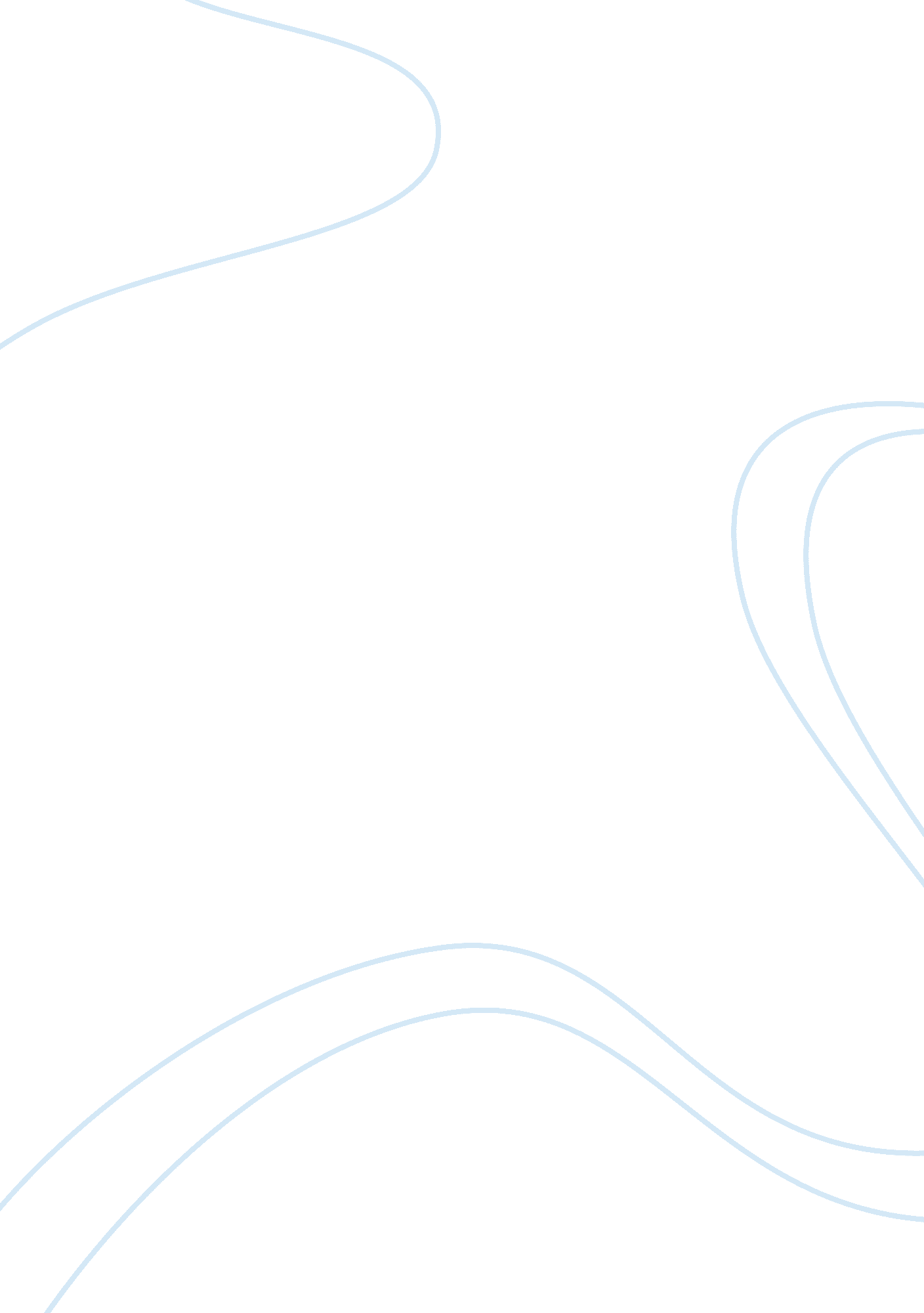 What are the main motives for us involvement in the region after 1945History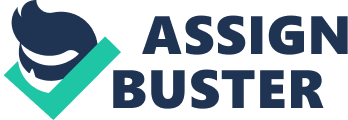 The Main Motives of America’s Intervention in the Middle East Region After 1945 The of the The Main Motives of America’s Intervention in the Middle East Region After 1945 
The question of America’s involvement in the Middle East region after 1945 is that very point raising over and over again by people in the whole world. One way or another, the US managed to intervene into internal affairs of numerous countries. Alongside with many accompanying aspects of the issue, America’s key motives for its foreign policy’s orientation on internal politics of the Middle East countries are confined in the US intention to spread democracy and to control the region’s oil deposits. 
In fact, starting from the end of World War II American governmental policy has been aimed at providing of its strategic, political and economic interests in the Middle East region. The most important of them is access to oil and gas deposits. Obviously, the desire of American capital to acquire control over the production, processing and marketing of Arab oil has been the main motive for economic expansion of the U. S. in the Arab countries. Still, Americans’ intervention has begun under the guise of their off-board assistance to the countries in their economic recovery, since “…states all across the Middle East soon proved incapable of properly managing the economy” (Khater, 197). 
There is another motive: “…the United States declares its goal in the region to be the spread of democracy…” (Gelvin, 5). Surely, there have been particular benefits for the Middle East nations, but “… many in the region have paid a high price for America’s support of every kind…” (Gelvin, 5). As for America’s benefits resulting from its interference in the Middle East with its oil deposits, it has gained a great success in oil possession, while the same cannot be said for the fate of Arab people living in the region. 
In conclusion, America’s participation in domestic affairs of different countries of the idle East region after the end of World War II has its certain motives resulted from its desire to assume the regional oil deposits as well as to intensify the spread of democracy within Arab countries. 
References 
Gelvin, J. (2008). The Modern Middle East: A History (3rd ed.). New York, NY: Oxford 
University Press. Print. 
Khater, A. (2010). Sources in the History of the Middle East (2nd ed.). Boston, MA: Wadsworth, Cengage Learning. Print. 